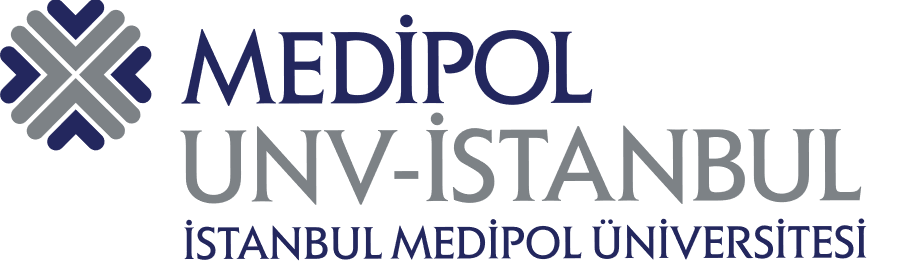                                                ÖĞRENCİ MEMNUNİYET ANKETİBu anket İstanbul Medipol Üniversitesi Kalite Komisyonu-Kalite Akreditasyon Ofisi tarafından geliştirilmiştir. Anketin uygulanması, analizleri ve değerlendirilmesi yine aynı birim tarafından gerçekleştirilecektir. Anketin amacı kalite geliştirme süreçlerinde kullanmak amacıyla öğrencilerimizin görüş ve düşüncelerini öğrenmektir. Ankette önce kişisel bilgileriniz, sonra da kalite süreçlerini değerlendirmenizle ilgili sorular bulunmaktadır. Kimlik bilgileriniz gerekli değildir. Her bir anket maddesinin karşısında memnuniyet derecelerinizi yansıtmanız için 5’li likert şeklinde derecelendirmeler yer almaktadır. Lütfen maddeleri memnuniyet düzeyinize göre işaretleyiniz. Son kısımda görüş ve önerilerinizi ayrıca yazabilirsiniz.Ankette kişisel mahremiyetin korunması esastır.Katılımınız ve desteğiniz için teşekkür ederiz.Kalite Komisyonu- Kalite Akreditasyon OfisiKİŞİSEL BİLGİLER (Bu bölümdeki bilgiler sadece istatistiksel amaçlar için kullanılacaktır.)Bölümünüz                        :  (Lütfen seçiniz…)Program türünüz	:   Ön Lisans  ( )	Lisans ( )	Yüksek lisans  ( )	Doktora ( )Cinsiyetiniz	:   Kadın  ( )	Erkek ( ) Yaşınız	:   (Lütfen seçiniz…)Sınıfınız                                 :   1 (  )    2 ( )    3 ( )    4 ( )    5 ( )    6 ( ) KİŞİSEL BİLGİLER (Bu bölümdeki bilgiler sadece istatistiksel amaçlar için kullanılacaktır.)Bölümünüz                        :  (Lütfen seçiniz…)Program türünüz	:   Ön Lisans  ( )	Lisans ( )	Yüksek lisans  ( )	Doktora ( )Cinsiyetiniz	:   Kadın  ( )	Erkek ( ) Yaşınız	:   (Lütfen seçiniz…)Sınıfınız                                 :   1 (  )    2 ( )    3 ( )    4 ( )    5 ( )    6 ( ) KİŞİSEL BİLGİLER (Bu bölümdeki bilgiler sadece istatistiksel amaçlar için kullanılacaktır.)Bölümünüz                        :  (Lütfen seçiniz…)Program türünüz	:   Ön Lisans  ( )	Lisans ( )	Yüksek lisans  ( )	Doktora ( )Cinsiyetiniz	:   Kadın  ( )	Erkek ( ) Yaşınız	:   (Lütfen seçiniz…)Sınıfınız                                 :   1 (  )    2 ( )    3 ( )    4 ( )    5 ( )    6 ( ) KİŞİSEL BİLGİLER (Bu bölümdeki bilgiler sadece istatistiksel amaçlar için kullanılacaktır.)Bölümünüz                        :  (Lütfen seçiniz…)Program türünüz	:   Ön Lisans  ( )	Lisans ( )	Yüksek lisans  ( )	Doktora ( )Cinsiyetiniz	:   Kadın  ( )	Erkek ( ) Yaşınız	:   (Lütfen seçiniz…)Sınıfınız                                 :   1 (  )    2 ( )    3 ( )    4 ( )    5 ( )    6 ( ) KİŞİSEL BİLGİLER (Bu bölümdeki bilgiler sadece istatistiksel amaçlar için kullanılacaktır.)Bölümünüz                        :  (Lütfen seçiniz…)Program türünüz	:   Ön Lisans  ( )	Lisans ( )	Yüksek lisans  ( )	Doktora ( )Cinsiyetiniz	:   Kadın  ( )	Erkek ( ) Yaşınız	:   (Lütfen seçiniz…)Sınıfınız                                 :   1 (  )    2 ( )    3 ( )    4 ( )    5 ( )    6 ( ) KİŞİSEL BİLGİLER (Bu bölümdeki bilgiler sadece istatistiksel amaçlar için kullanılacaktır.)Bölümünüz                        :  (Lütfen seçiniz…)Program türünüz	:   Ön Lisans  ( )	Lisans ( )	Yüksek lisans  ( )	Doktora ( )Cinsiyetiniz	:   Kadın  ( )	Erkek ( ) Yaşınız	:   (Lütfen seçiniz…)Sınıfınız                                 :   1 (  )    2 ( )    3 ( )    4 ( )    5 ( )    6 ( ) KİŞİSEL BİLGİLER (Bu bölümdeki bilgiler sadece istatistiksel amaçlar için kullanılacaktır.)Bölümünüz                        :  (Lütfen seçiniz…)Program türünüz	:   Ön Lisans  ( )	Lisans ( )	Yüksek lisans  ( )	Doktora ( )Cinsiyetiniz	:   Kadın  ( )	Erkek ( ) Yaşınız	:   (Lütfen seçiniz…)Sınıfınız                                 :   1 (  )    2 ( )    3 ( )    4 ( )    5 ( )    6 ( ) KİŞİSEL BİLGİLER (Bu bölümdeki bilgiler sadece istatistiksel amaçlar için kullanılacaktır.)Bölümünüz                        :  (Lütfen seçiniz…)Program türünüz	:   Ön Lisans  ( )	Lisans ( )	Yüksek lisans  ( )	Doktora ( )Cinsiyetiniz	:   Kadın  ( )	Erkek ( ) Yaşınız	:   (Lütfen seçiniz…)Sınıfınız                                 :   1 (  )    2 ( )    3 ( )    4 ( )    5 ( )    6 ( ) KİŞİSEL BİLGİLER (Bu bölümdeki bilgiler sadece istatistiksel amaçlar için kullanılacaktır.)Bölümünüz                        :  (Lütfen seçiniz…)Program türünüz	:   Ön Lisans  ( )	Lisans ( )	Yüksek lisans  ( )	Doktora ( )Cinsiyetiniz	:   Kadın  ( )	Erkek ( ) Yaşınız	:   (Lütfen seçiniz…)Sınıfınız                                 :   1 (  )    2 ( )    3 ( )    4 ( )    5 ( )    6 ( ) Aşağıdaki maddelerle ilgili derecelendirmenizi 1 (Kesinlikle Katılmıyorum) ile 5 (Kesinlikle Katılıyorum) arasında yapabilirsiniz. Eğer bir madde ile ilgili yeterli fikriniz yoksa, “Fikrim Yok” seçeneğini işaretleyebilirsiniz.Aşağıdaki maddelerle ilgili derecelendirmenizi 1 (Kesinlikle Katılmıyorum) ile 5 (Kesinlikle Katılıyorum) arasında yapabilirsiniz. Eğer bir madde ile ilgili yeterli fikriniz yoksa, “Fikrim Yok” seçeneğini işaretleyebilirsiniz.Aşağıdaki maddelerle ilgili derecelendirmenizi 1 (Kesinlikle Katılmıyorum) ile 5 (Kesinlikle Katılıyorum) arasında yapabilirsiniz. Eğer bir madde ile ilgili yeterli fikriniz yoksa, “Fikrim Yok” seçeneğini işaretleyebilirsiniz.Aşağıdaki maddelerle ilgili derecelendirmenizi 1 (Kesinlikle Katılmıyorum) ile 5 (Kesinlikle Katılıyorum) arasında yapabilirsiniz. Eğer bir madde ile ilgili yeterli fikriniz yoksa, “Fikrim Yok” seçeneğini işaretleyebilirsiniz.Aşağıdaki maddelerle ilgili derecelendirmenizi 1 (Kesinlikle Katılmıyorum) ile 5 (Kesinlikle Katılıyorum) arasında yapabilirsiniz. Eğer bir madde ile ilgili yeterli fikriniz yoksa, “Fikrim Yok” seçeneğini işaretleyebilirsiniz.Aşağıdaki maddelerle ilgili derecelendirmenizi 1 (Kesinlikle Katılmıyorum) ile 5 (Kesinlikle Katılıyorum) arasında yapabilirsiniz. Eğer bir madde ile ilgili yeterli fikriniz yoksa, “Fikrim Yok” seçeneğini işaretleyebilirsiniz.MEMNUNİYET DEĞERLENDİRME KRİTERLERİ123345Kesinlikle KatılmıyorumKatılmıyorumKısmen KatılıyorumKısmen KatılıyorumKatılıyorumKesinlikle KatılıyorumFikrim Yok1İstanbul Medipol Üniversitesini bilinçli olarak tercih ettim.2Okuduğum bölümün/programın özellikleri ve içeriği hakkında tercihimi yapmadan önce fikrim vardı3Okuduğum bölümün/programın bilgi ve beceri kazandırma düzeyini yeterli buluyorum.4Genel olarak üniversitemizin eğitim-öğretim hizmetlerinin kalitesini yeterli buluyorum.5Genel olarak derslerde kullanılan çevrim içi (online) eğitim-öğretim teknolojisini (Mebis, Microsoft Teams, Hibrit Sınıflar vb.) yeterli buluyorum.6Genel olarak eğitim-öğretim elemanlarının bilgi ve beceri aktarımını yeterli buluyorum.7Genel olarak eğitim-öğretim elemanlarının çevrim içi (online) eğitim süreçlerindeki teknolojik araç kullanım becerisini yeterli buluyorum.8Öğretim elemanlarının öğrencilere karşı genel tutumu tatmin edicidir.9Ders dışı zamanlarda (ders hocası-danışman) öğretim elemanlarına çevrim içi (online) olarak rahatlıkla ulaşabiliyorum.10Bölüm başkanının öğrencilerle iletişimi tatmin edicidir.11Üniversitenin sunduğu Çift Anadal Programı (ÇAP) imkanları tatmin edicidir.12Üniversitenin sunduğu YANDAL imkanları tatmin edicidir.Kesinlikle KatılmıyorumKatılmıyorumKısmen KatılıyorumKısmen KatılıyorumKatılıyorumKesinlikle KatılıyorumFikrim Yok13Üniversitenin sağladığı burs olanaklarını yeterli buluyorum.14ERASMUS, değişim programlarını yeterli buluyorum.15Uluslararası ofisin hizmetlerini yeterli buluyorum.16Okuduğum bölümden/programdan memnunum.17Üniversitemizin sunduğu psikolojik danışmanlık ve rehberlik hizmetlerini yeterli buluyorum.18Medipol sağlık grubunun üniversitemiz öğrencilerine verdiği sağlık hizmetlerini yeterli buluyorum.19Üniversitemizin engelli öğrencilere yönelik hizmetlerini yeterli buluyorum.20Öğrenci İşleri Daire Başkanlığı'nca sunulan hizmetler (öğrenci belgesi) tatmin edicidir.21Öğrenci İşleri bölüm sekreterlerinin sunduğu hizmetler (transkript, ders içeriği vb.) ve öğrencilerle iletişimi tatmin edicidir.22Üniversitede sağlanan yabancı dil eğitimini yeterli buluyorum.23Seçmeli derslerin sayısını ve çeşitliliğini yeterli buluyorum.24Aldığım dersler eleştirel düşünme becerilerimi geliştirmektedir.25Üniversitemiz Kalite Komisyonunun çalışmalarından memnunum26Üniversitenin uzaktan eğitim sistemlerinin kalitesini yeterli buluyorum. 27Çevrim içi (online) sınav sisteminden memnunum.28Kütüphanedeki kaynakların çeşitliliğini, ödünç alma sistemini, kitapları ve veri tabanlarını yeterli buluyorum.29Çevrim içi (online) kütüphanedeki kaynakların çeşitliliğini, kitapları ve veri tabanlarını yeterli buluyorum.30Kütüphanenin çalışma saatlerini yeterli buluyorum.31Kütüphane personelinin öğrencilere karşı tutumu tatmin edicidir.32Bilgisayar laboratuvarlarının çalışma saatlerini yeterli buluyorum.33Kampüs içinde Wi-Fi vb. internet bağlantılarına kolay erişebiliyorum.34Üniversitenin sağlamış olduğu staj imkanlarından memnunum.35Öğrenci kulüplerinin sayısı ve çeşitliliğini yeterli buluyorum.           YUKARIDAKİ SORULAR DIŞINDA İLETMEK İSTEDİKLERİNİZ.           YUKARIDAKİ SORULAR DIŞINDA İLETMEK İSTEDİKLERİNİZ.           YUKARIDAKİ SORULAR DIŞINDA İLETMEK İSTEDİKLERİNİZ.           YUKARIDAKİ SORULAR DIŞINDA İLETMEK İSTEDİKLERİNİZ.           YUKARIDAKİ SORULAR DIŞINDA İLETMEK İSTEDİKLERİNİZ.           YUKARIDAKİ SORULAR DIŞINDA İLETMEK İSTEDİKLERİNİZ.           YUKARIDAKİ SORULAR DIŞINDA İLETMEK İSTEDİKLERİNİZ.           YUKARIDAKİ SORULAR DIŞINDA İLETMEK İSTEDİKLERİNİZ.           YUKARIDAKİ SORULAR DIŞINDA İLETMEK İSTEDİKLERİNİZ.